Spoštovani starši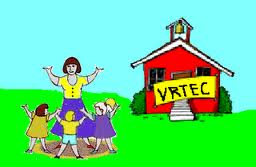 Da bo vstop v vrtec za otroke in vas lažji, vas vabimo na 1. roditeljski sestanek,ki bo v torek, 28. 8. 2018, ob 17. uri, v šolski avli.DNEVNI RED:Uvodne informacijeSkupnemu delu bodo sledili sestanki po skupinah.Prijazno vabljeni!  Vzgojiteljice                                                                                                 Ravnateljica:                                                                                                        Marija Osvald Novak,  prof.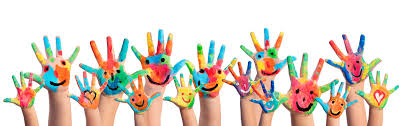 